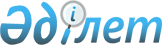 О внесении изменений в решение Байзакского районного маслихата от 27 декабря 2019 года № 60-2 "О бюджете сельских округов Байзакского района на 2020-2022 годы"Решение Байзакского районного маслихата Жамбылской области от 2 июля 2020 года № 68-2. Зарегистрировано Департаментом юстиции Жамбылской области 24 июля 2020 года № 4688
      В соответствии со статьей 109 - 1 Бюджетного кодекса Республики Казахстан от 4 декабря 2008 года и статьей 6 Закона Республики Казахстан от 23 января 2001 года "О местном государственном управлении и самоуправлении в Республике Казахстан" районный маслихат РЕШИЛ:
      1. Внести в решение Байзакского районного маслихата от 27 декабря 2019 года № 60-2 "О бюджете сельских округов Байзакского района на 2020-2022 годы" (зарегистрировано в Реестре государственной регистрации нормативных правовых актов за № 4482, опубликовано 31 декабря 2019 года в эталонном контрольном банке нормативных правовых актов Республики Казахстан в электронном виде) следующие изменения: 
      1-1. Жалгызтюбинский сельский округ на 2020 год:
      1) доходы – 97485 тысячи тенге, в том числе:
      налоговые поступления – 5790 тысячи тенге;
      неналоговые поступления – 278 тысячи тенге;
      поступления от продажи основного капитала – 0 тысячи тенге;
      поступления трансфертов – 91417 тысячи тенге;
      2) затраты – 152341 тысячи тенге; 
      1-2. Диханский сельский округ на 2020 год:
      1) доходы – 77443 тысячи тенге, в том числе:
      налоговые поступления – 5078 тысячи тенге;
      неналоговые поступления – 252 тысячи тенге;
      поступления от продажи основного капитала – 0 тысячи тенге;
      поступления трансфертов – 72113 тысячи тенге;
      2) затраты – 136767 тысячи тенге; 
      1-3. Мырзатайский сельский округ на 2020 год:
      1) доходы – 81034 тысячи тенге, в том числе: 
      налоговые поступления – 6552 тысячи тенге;
      неналоговые поступления – 252 тысячи тенге;
      поступления от продажи основного капитала – 0 тысячи тенге;
      поступления трансфертов – 74230 тысячи тенге;
      2) затраты – 156262 тысячи тенге; 
      1-5. Тюймекентский сельский округ на 2020 год:
      1) доходы – 342843 тысячи тенге, в том числе: 
      налоговые поступления – 13393 тысячи тенге;
      неналоговые поступления – 404 тысячи тенге;
      поступления от продажи основного капитала – 0 тысячи тенге;
      поступления трансфертов – 329046 тысячи тенге;
      2) затраты – 439723 тысячи тенге; 
      1-6. Жанатурмысский сельский округ на 2020 год:
      1) доходы – 96476 тысячи тенге, в том числе: 
      налоговые поступления – 9065 тысячи тенге;
      неналоговые поступления – 245 тысячи тенге;
      поступления от продажи основного капитала – 0 тысячи тенге;
      поступления трансфертов – 87166 тысячи тенге;
      2) затраты – 168091 тысячи тенге; 
      1-7. Кокталский сельский округ на 2020 год:
      1) доходы – 117437 тысячи тенге, в том числе: 
      налоговые поступления – 10246 тысячи тенге;
      неналоговые поступления – 315 тысячи тенге;
      поступления от продажи основного капитала – 0 тысячи тенге;
      поступления трансфертов – 106876 тысячи тенге;
      2) затраты – 182825 тысячи тенге; 
      1-8. Ынтымакский сельский округ на 2020 год:
      1) доходы – 69024 тысячи тенге, в том числе: 
      налоговые поступления – 3166 тысячи тенге;
      неналоговые поступления – 189 тысячи тенге;
      поступления от продажи основного капитала – 0 тысячи тенге;
      поступления трансфертов – 65669 тысячи тенге;
      2) затраты – 129975 тысячи тенге; 
      1-10. Костюбинский сельский округ на 2020 год:
      1) доходы – 165201 тысячи тенге, в том числе: 
      налоговые поступления – 14696 тысячи тенге;
      неналоговые поступления – 436 тысячи тенге;
      поступления от продажи основного капитала – 0 тысячи тенге;
      поступления трансфертов – 150069 тысячи тенге;
      2) затраты – 452149 тысячи тенге; 
      1-11. Бурылский сельский округ на 2020 год:
      1) доходы – 280313 тысячи тенге, в том числе: 
      налоговые поступления – 26968 тысячи тенге;
      неналоговые поступления – 416 тысячи тенге;
      поступления от продажи основного капитала – 0 тысячи тенге;
      поступления трансфертов – 252929 тысячи тенге;
      2) затраты – 864164 тысячи тенге;
      1-13. Улгулинский сельский округ на 2020 год:
      1) доходы – 87099 тысячи тенге, в том числе: 
      налоговые поступления – 5156 тысячи тенге;
      неналоговые поступления – 252 тысячи тенге;
      поступления от продажи основного капитала – 0 тысячи тенге;
      поступления трансфертов – 81691 тысячи тенге;
      2) затраты – 214874 тысячи тенге; 
      1-14. Сарыкемерский сельский округ на 2020 год:
      1) доходы – 669412 тысячи тенге, в том числе: 
      налоговые поступления – 47740 тысячи тенге;
      неналоговые поступления – 505 тысячи тенге;
      поступления от продажи основного капитала – 0 тысячи тенге;
      поступления трансфертов – 621167 тысячи тенге;
      2) затраты – 1153503 тысячи тенге; 
      1-15. Кызыл жулдызский сельский округ на 2020 год:
      1) доходы – 144533 тысячи тенге, в том числе:
      налоговые поступления – 24380 тысячи тенге;
      неналоговые поступления – 393 тысячи тенге;
      поступления от продажи основного капитала – 0 тысячи тенге;
      поступления трансфертов – 119760 тысячи тенге;
      2) затраты – 166624 тысячи тенге;
      1-17. Байтерекский сельский округ на 2020 год:
      1) доходы – 433528 тысячи тенге, в том числе: 
      налоговые поступления – 33414 тысячи тенге;
      неналоговые поступления – 148 тысячи тенге;
      поступления от продажи основного капитала – 0 тысячи тенге;
      поступления трансфертов – 399966 тысячи тенге;
      2) затраты – 593486 тысячи тенге; 
      Приложения 1 к указанному решению изложить в новой редакции согласно приложению 1 к настоящему решению.
      2. Контроль за исполнением настоящего решения возложить на постоянную комиссию Байзакского районного маслихата по вопросам территориального экономического развития, финансов, бюджета, административного территориальной структуре, защиты прав человека и рассмотрение проектов договоров закупов участков земли.
      3. Настоящее решение вступает в силу со дня государственной регистрации в органах юстиции и вводится в действие с 1 января 2020 года.
      Продолжение таблицы:
      Продолжение таблицы:
      Продолжение таблицы:
      Продолжение таблицы:
					© 2012. РГП на ПХВ «Институт законодательства и правовой информации Республики Казахстан» Министерства юстиции Республики Казахстан
				
      Секретарь Байзакского районного маслихата

Н. Тлепов
Приложение к решению
Байзакского районного маслихата
от 2 июля 2020 года № 68-2
Категория
Категория
Категория
Категория
2020 год сумма тыс. тенге
Жалгызтюбинский сельский округ
Диханский сельский округ
Мырзатайский сельский округ
Темирбекский сельский округ
Тюймекентский сельский округ
Жанатурмысский сельский округ
Класс
Класс
Класс
2020 год сумма тыс. тенге
Жалгызтюбинский сельский округ
Диханский сельский округ
Мырзатайский сельский округ
Темирбекский сельский округ
Тюймекентский сельский округ
Жанатурмысский сельский округ
Подкласс
Подкласс
2020 год сумма тыс. тенге
Жалгызтюбинский сельский округ
Диханский сельский округ
Мырзатайский сельский округ
Темирбекский сельский округ
Тюймекентский сельский округ
Жанатурмысский сельский округ
2020 год сумма тыс. тенге
Жалгызтюбинский сельский округ
Диханский сельский округ
Мырзатайский сельский округ
Темирбекский сельский округ
Тюймекентский сельский округ
Жанатурмысский сельский округ
2020 год сумма тыс. тенге
Жалгызтюбинский сельский округ
Диханский сельский округ
Мырзатайский сельский округ
Темирбекский сельский округ
Тюймекентский сельский округ
Жанатурмысский сельский округ
Наименование
1. ДОХОДЫ
2981877
97485
77443
81034
21506
342843
96476
1
Налоговые поступления
228146
5790
5078
6552
2440
13393
9065
01
Подоходный налог
61906
590
554
895
232
2379
4172
2
Индивидуальный подоходный налог
61906
590
554
895
232
2379
4172
04
Hалоги на собственность
166240
5200
4524
5657
2208
11014
4893
1
Налоги на имущество
2540
95
64
113
24
165
29
3
Земельный налог
8316
404
335
284
275
538
420
4
Hалог на транспортные средства
155384
4701
4125
5260
1909
10311
4444
2
Неналоговые поступления
4885
278
252
252
202
404
245
01
Доходы от государственной собственности
343
0
0
0
0
0
31
5
Доходы от аренды имущества, находящегося в государственной собственности
343
0
0
0
0
0
31
04
Штрафы, пени, санкции, взыскания, налагаемые государственными учреждениями, финансируемыми из государственного бюджета, а также содержащимися и финансируемыми из бюджета (сметы расходов) Национального Банка Республики Казахстан
4542
278
252
252
202
404
214
1
Штрафы, пени, санкции, взыскания, налагаемые государственными учреждениями, финансируемыми из государственного бюджета, а также содержащимися и финансируемыми из бюджета (сметы расходов) Национального Банка Республики Казахстан, за исключением поступлений от организаций нефтяного сектора
4542
278
252
252
202
404
214
4
Поступления трансфертов
2748846
91417
72113
74230
18864
329046
87166
02
Трансферты из вышестоящих органов государственного управления
2748846
91417
72113
74230
18864
329046
87166
3
Трансферты из районного (города областного значения) бюджета
2748846
91417
72113
74230
18864
329046
87166
Кокталский сельский округ
Ынтымакский сельский округ
Суханбаевский сельский округ 
Костюбинский сельский округ
Бурылский сельский округ
Коптерекский сельский округ
117437
69024
56601
165201
280313
73532
10246
3166
3856
14696
26968
2683
2059
272
108
3413
7696
267
2059
272
108
3413
7696
267
8187
2894
3748
11283
19272
2416
85
37
36
288
361
29
161
148
309
812
997
157
7941
2709
3403
10183
17914
2230
315
189
214
436
416
189
113
0
0
96
0
0
113
0
0
96
0
0
202
189
214
340
416
189
202
189
214
340
416
189
106876
65669
52531
150069
252929
70660
106876
65669
52531
150069
252929
70660
106876
65669
52531
150069
252929
70660
Улгулинский сельский округ
Сарыкемерский сельский округ
Кызыл жулдызский сельский округ
Ботамойнакский сельский округ
Байтерекский сельский округ
Сазтерекский сельский округ
87099
669412
144533
94950
433528
73460
5156
47740
24380
11244
33414
2279
1415
10603
14062
996
12012
181
1415
10603
14062
996
12012
181
3741
37137
10318
10248
21402
2098
46
556
154
115
324
19
452
840
161
840
994
189
3243
35741
10003
9293
20084
1890
252
505
393
195
148
0
0
0
103
0
0
0
0
0
103
0
0
0
252
505
290
195
148
0
252
505
290
195
148
0
81691
621167
119760
83511
399966
71181
81691
621167
119760
83511
399966
71181
81691
621167
119760
83511
399966
71181
Функциональная группа
Функциональная группа
Функциональная группа
Функциональная группа
Функциональная подгруппа
Функциональная подгруппа
Функциональная подгруппа
Администратор бюджетных программ
Администратор бюджетных программ
Администратор бюджетных программ
Программа
Программа
 Подкласс
 Подкласс
Наименование
2. РАСХОДЫ
5718571
152341
136767
156262
23849
439723
168091
01
Государственные услуги общего характера
619596
23443
20144
20517
19608
28575
33851
124
Аппарат акима города районного значения, села, поселка, сельского округа
619596
23443
20144
20517
19608
28575
33851
001
Услуги по обеспечению деятельности акима города районного значения, села, поселка, сельского округа
531139
23213
19724
20427
19488
28155
33273
022
Капитальные расходы государственного органа
88457
230
420
90
120
420
578
04
Образование
1891332
59878
44271
57068
0
304523
63393
124
Аппарат акима города районного значения, села, поселка, сельского округа
1891332
59878
44271
57068
0
304523
63393
004
Дошкольное воспитание и обучение и организация медицинского обслуживания в организациях дошкольного воспитания и обучения";
1877330
58582
43128
51985
0
304523
61740
005
Организация бесплатного подвоза учащихся до ближайшей школы и обратно в сельской местности
14002
1296
1143
5083
0
0
1653
07
Жилищно-коммунальное хозяйство
1371081
12069
26224
50261
4241
44317
48846
124
Аппарат акима города районного значения, села, поселка, сельского округа
1371081
12069
26224
50261
4241
44317
48846
008
Освещение улиц в населенных пунктах
342580
6345
2130
34932
3122
7125
15931
009
Обеспечение санитарии населенных пунктов
10630
0
300
500
0
0
0
011
Благоустройство и озеленение населенных пунктов
1017871
5724
23794
14829
1119
37192
32915
08
Культура, спорт, туризм и информационное пространство
1285
0
0
0
0
0
0
124
Города районного значения, села, поселка, сельского округа
1285
0
0
0
0
0
0
006
Поддержка культурно-досуговой работы на местном уровне
1285
0
0
0
0
0
0
12
Транспорт и коммуникации
1436553
56951
46128
28416
0
62308
22000
124
Аппарат акима города районного значения, села, поселка, сельского округа
1436553
56951
46128
28416
0
62308
22000
013
Обеспечение функционирования автомобильных дорог в городах районного значения, поселках, селах, сельских округах
282490
3140
0
0
0
0
4500
045
Капитальный и средний ремонт автомобильных дорог в городах районного значения, селах, поселках, сельских округах
1154063
53811
46128
28416
0
62308
17500
13
Прочие
394145
0
0
0
0
0
0
124
Аппарат акима города районного значения, села, поселка, сельского округа
394145
0
0
0
0
0
0
057
Реализация мероприятий по социальной и инженерной инфраструктуре в сельских населенных пунктах в рамках проекта" Ауыл-Ел бесігі
394145
0
0
0
0
0
0
15
Трансферты
4579
0
0
0
0
0
1
124
Аппарат акима города районного значения, села, поселка, сельского округа
4579
0
0
0
0
0
1
048
Возврат неиспользованных (недоиспользованных) целевых трансфертов
4579
0
0
0
0
0
1
5. Дефицит (профицит) бюджета
-2736694
-54856
-59324
-75228
-2343
-96880
-71615
6. Финансирование дефицита (использование профицита) бюджета
2736694
54856
59324
75228
2343
96880
71615
7
Поступление займов
2696947
53811
58319
73362
1892
95945
70005
01
Внутренние государственные займы
2696947
53811
58319
73362
1892
95945
70005
2
Договоры займа
2696947
53811
58319
73362
1892
95945
70005
8
Используемые остатки бюджетных средств
39747
1045
1005
1866
451
935
1610
Кокталский сельский округ
Ынтымакский сельский округ
Суханбаевский сельский округ 
Костюбинский сельский округ
Бурылский сельский округ
Коптерекский сельский округ
182825
129975
120733
452149
864164
95116
23356
41968
28780
27343
49051
31607
23356
41968
28780
27343
49051
31607
23023
41548
28360
26713
48191
30696
333
420
420
630
860
911
91531
34934
33387
91148
221614
50323
91531
34934
33387
91148
221614
50323
91531
34934
33387
90678
221614
50323
0
0
0
470
0
0
45308
26173
27965
49055
310578
6348
Улгулинский сельский округ
Сарыкемерский сельский округ
Кызыл жулдызский сельский округ
Ботамойнакский сельский округ
Байтерекский сельский округ
Сазтерекский сельский округ
214874
1153503
166624
511264
593486
156825
21607
117889
32249
30792
42828
25988
21607
117889
32249
30792
42828
25988
21387
41312
32219
30362
37060
25988
220
76577
30
430
5768
0
63117
186435
116879
58679
362792
51360
63117
186435
116879
58679
362792
51360
63117
186435
116879
57164
361832
49478
0
0
0
1515
960
1882
30475
396718
2400
204154
83849
2100